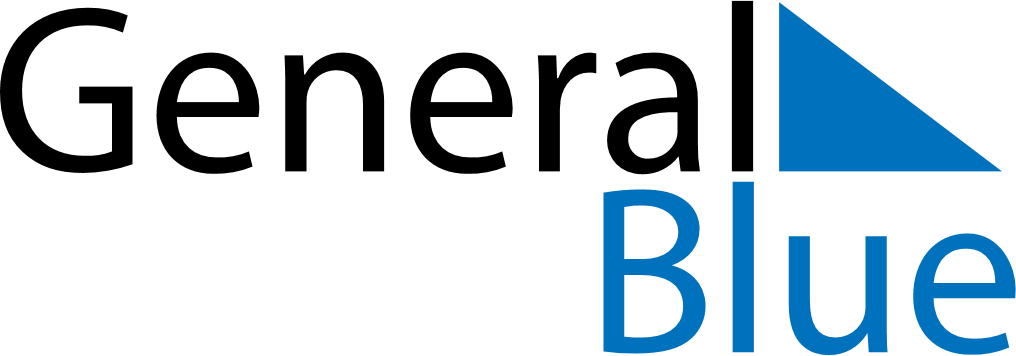 April 2022April 2022April 2022April 2022CameroonCameroonCameroonSundayMondayTuesdayWednesdayThursdayFridayFridaySaturday112345678891011121314151516Good FridayGood Friday17181920212222232425262728292930